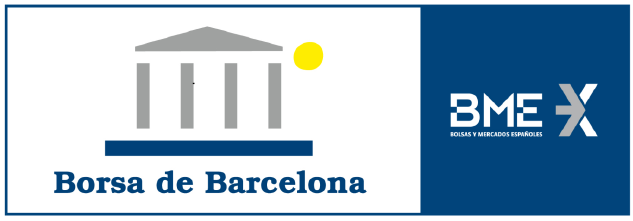 SOLICITUD DE RESERVA DE VISITA Aviso legal: Los datos recibidos serán tratados de manera confidencial, el contenido personal de este documento será incorporado a un fichero, bajo la responsabilidad y titularidad de la Bolsa de Barcelona de acuerdo con la política de privacidad y de seguridad de la entidad y de la Ley Orgánica 15/1999, del 13 de diciembre, de Protección de Datos de Carácter Personal. Para ejercer los derechos de oposición, acceso, rectificación y cancelación, como también para comunicar cualquier modificación de los datos, puede contactar a la Bolsa de Barcelona enviando un mensaje de correo electrónico a estudiosbcn@grupobme.es.Tipus de visita:Idioma de la visitaNombre y teléfono de la entidadNombre de la entidad:                Teléfono de la entidad:           Nombre de la entidad:                Teléfono de la entidad:           Nombre, Apellidos, DNI y nº teléfono del responsable del grupoNombre y apellidos:      DNI:     Nº móvil:     Nombre y apellidos:      DNI:     Nº móvil:     Nombre y apellidos:      DNI:     Nº móvil:     Número aprox. de alumnos: Curso / Modalidad cursadaFecha convenienteHora:               Hora:               Denominación social completa de la entidad.(solo en caso de pago)Domicilio fiscal de la entidad(solo en caso de pago)NIF de la entidad(solo en caso de pago)Correo electrónico